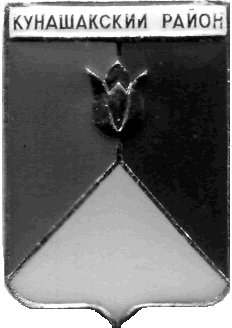 
СОБРАНИЕ ДЕПУТАТОВКУНАШАКСКОГО МУНИЦИПАЛЬНОГО РАЙОНАЧЕЛЯБИНСКОЙ ОБЛАСТИРЕШЕНИЕ2 заседание«22» февраля 2022г. № 8О внесении изменений в Решение Собрания депутатов от 25.01.2022 года № 3 «Об утверждении плана работы Собрания депутатов Кунашакского муниципального  района на 2022 год»Руководствуясь ст. 14 Регламента Собрания депутатов Кунашакского муниципального района, утвержденного решением Собрания депутатов Кунашакского муниципального района от 25.04.2012 № 38, Собрание депутатов Кунашакского муниципального районаРЕШАЕТ:1. Внести изменения в план работы Собрания депутатов Кунашакского муниципального района на 2022 год (приложение).2. Настоящее решение вступает в силу с момента подписания.3. Контроль за исполнением решения возложить на Председателя Собрания депутатов Кунашакского муниципального района.ПредседательСобрания депутатов    						                      Н.В. ГусеваПриложение   к Решению Собрания депутатов       Кунашакского муниципального района«22» февраля 2022г. № 8План работыСобрания депутатов Кунашакского муниципального района на  2022годНаименование вопросов,проектов  нормативных правовых актовНаименование вопросов,проектов  нормативных правовых актовНаименованиекомиссииПримечание (разработчик проекта, ответственный)ЯНВАРЬЯНВАРЬЯНВАРЬЯНВАРЬО внесении изменений в решение Собрания депутатов от 28.12.2021 №115 «О районном бюджете на 2022 год и плановый период 2023 и 2024 годов»О внесении изменений в решение Собрания депутатов от 28.12.2021 №115 «О районном бюджете на 2022 год и плановый период 2023 и 2024 годов»Мандатная комиссия,Комиссия по бюджету, налогам и предпринимательствуЗаместитель главы муниципального района по финансовым вопросам. Руководитель Финансовое Управление администрации  районаАюпова Р.Ф.О внесении изменений и дополнений в Устав Кунашакского муниципального районаО внесении изменений и дополнений в Устав Кунашакского муниципального районаМандатная комиссияАдминистрация района. Глава Кунашакского муниципального района С.Н.АминовФЕВРАЛЬ ФЕВРАЛЬ ФЕВРАЛЬ ФЕВРАЛЬ О внесении изменений в решение Собрания депутатов от 28.12.2021 №115 «О районном бюджете на 2022 год и плановый период 2023 и 2024 годов»О внесении изменений в решение Собрания депутатов от 28.12.2021 №115 «О районном бюджете на 2022 год и плановый период 2023 и 2024 годов»Мандатная комиссия,Комиссия по бюджету, налогам и предпринимательствуЗаместитель главы муниципального района по финансовым вопросам. Руководитель Финансовое Управление администрации  районаАюпова Р.Ф.Отчет о деятельности МВД за 2021 годОтчет о деятельности МВД за 2021 годВсе комиссииОтчет о деятельности Собрания депутатов  за 2021 годОтчет о деятельности Собрания депутатов  за 2021 годВсе комиссииПредседатель Собрания депутатов Кунашакского муниципального района Гусева Н.В.Отчет о деятельности КРК за 2021 годОтчет о деятельности КРК за 2021 годМандатная комиссия,Комиссия по бюджету, налогам и предпринимательствуПредседатель КРК Кунашакского муниципального района Юсупова В.Р.МАРТМАРТМАРТМАРТО внесении изменений в решение Собрания депутатов от 28.12.2021 №115 «О районном бюджете на 2022 год и плановый период 2023 и 2024 годов»О внесении изменений в решение Собрания депутатов от 28.12.2021 №115 «О районном бюджете на 2022 год и плановый период 2023 и 2024 годов»Комиссия по бюджету, налогам и предпринимательствуЗаместитель главы муниципального района по финансовым вопросам. Руководитель Финансовое Управление администрации района  Аюпова Р.Ф.Отчет о деятельности МКУ «Управления образования администрации Кунашакского муниципального района за 2021 год». Отчет о деятельности МКУ «Управления образования администрации Кунашакского муниципального района за 2021 год». Все комиссии Управление образования администрации Кунашакского муниципального районаЛатыпова О.Р.О ходе выполнения наказов избирателей Кунашакского муниципального районаО ходе выполнения наказов избирателей Кунашакского муниципального районаВсе комиссииЗаместитель главы муниципального района по социальным вопросам  Нажметдинова А.Т.;Заместитель главы муниципального района по ЖКХ, строительству и  инженерной инфраструктуреМухарамов Р.Я.;Заместитель Главы района по имуществу и экономике, Руководитель Управления имущественных и земельных отношенийХасанов В.Ю.О деятельности    МБУ«Дорсервис» за 2021 годО деятельности    МБУ«Дорсервис» за 2021 годВсе комиссииДиректор Муниципального бюджетного учреждения «Дорсервис» Аминов Г.В.Отчет о деятельности МУП «Балык» за 2021 годОтчет о деятельности МУП «Балык» за 2021 годВсе комиссииМУП «Балык»Булатов Н.Н. Отчет о деятельности МУП «Кунашак Спец Транс» за 2021 год.Отчет о деятельности МУП «Кунашак Спец Транс» за 2021 год.Все комиссии МУП «Кунашак Спец Транс» Шешукова Т.М. АПРЕЛЬАПРЕЛЬАПРЕЛЬАПРЕЛЬО внесении изменений в решение Собрания депутатов от 28.12.2021 №115 «О районном бюджете на 2022 год и плановый период 2023 и 2024 годов»Мандатная комиссия,Комиссия по бюджету, налогам и предпринимательствуМандатная комиссия,Комиссия по бюджету, налогам и предпринимательствуЗаместитель главы муниципального района по финансовым вопросам. Руководитель Финансового Управления администрации района Аюпова Р.Ф.О внесении изменений в Устав Кунашакского муниципального района Мандатная комиссия Мандатная комиссия Председатель Собрания депутатовГусева Н.В.Об исполнении  бюджета за I квартал 2022 годаМандатная комиссия,Комиссия по бюджету, налогам и предпринимательствуМандатная комиссия,Комиссия по бюджету, налогам и предпринимательствуЗаместитель главы муниципального района по финансовым вопросам.Руководитель Финансового Управления администрации района Аюпова Р.Ф.Отчет о деятельности главы администрации и о результатах деятельности администрации Кунашакского муниципального района за 2021 года. Все комиссииВсе комиссииАдминистрация района. Глава Кунашакского муниципального района С.Н.АминовО назначении публичных слушаний по Проекту решения Собрания депутатов «Об утверждении отчета об исполнении районного бюджета за 2021 год» Комиссия по бюджету, налогам и предпринимательствуКомиссия по бюджету, налогам и предпринимательствуПредседатель Собрания депутатов Гусева Н.В.МАЙМАЙМАЙМАЙО внесении изменений в решение Собрания депутатов от 28.12.2021 №115 «О районном бюджете на 2022 год и плановый период 2023 и 2024 годов»О внесении изменений в решение Собрания депутатов от 28.12.2021 №115 «О районном бюджете на 2022 год и плановый период 2023 и 2024 годов»Мандатная комиссия,Комиссия по бюджету, налогам и предпринимательствуЗаместитель главы по финансовым вопросам. Финансовое Управление администрации районаАюпова Р.Ф.Об утверждении отчета об исполнении районного бюджета за 2021 годОб утверждении отчета об исполнении районного бюджета за 2021 годМандатная комиссия,Комиссия по бюджету, налогам и предпринимательствуЗаместитель главы по финансовым вопросам Финансовое Управление администрации районаАюпова Р.Ф.Отчет МУСО «Кунашакский центр помощи детям» Кунашакского муниципального района за 2021 год. Отчет МУСО «Кунашакский центр помощи детям» Кунашакского муниципального района за 2021 год. Все комиссииРуководитель муниципального учреждения социального обслуживания «Кунашакский центр помощи детям, оставшимся без попечения родителей» Кунашакского муниципального района  Позднякова Олеся Владимировна ИЮНЬИЮНЬИЮНЬИЮНЬО внесении изменений в решение Собрания депутатов от 28.12.2021 №115 «О районном бюджете на 2022 год и плановый период 2023 и 2024 годов»О внесении изменений в решение Собрания депутатов от 28.12.2021 №115 «О районном бюджете на 2022 год и плановый период 2023 и 2024 годов»Мандатная комиссия,Комиссия по бюджету, налогам и предпринимательствуЗаместитель главы по финансовым вопросам. Финансовое Управление администрации районаАюпова Р.Ф.О ходе выполнения наказов избирателей Кунашакского муниципального районаО ходе выполнения наказов избирателей Кунашакского муниципального районаВсе комиссииЗаместитель главы администрации по социальным вопросам  Нажметдинова А.Т.;Заместитель Главы муниципального района по ЖКХ, строительству и инженерной инфраструктуреМухарамов Р.Я.;Заместитель Главы района по имуществу и экономике, Руководитель Управления имущественных и земельных отношенийХасанов В.Ю.Информация главы района о ходе реализации на территории муниципального образования региональных проектовИнформация главы района о ходе реализации на территории муниципального образования региональных проектовВсе комиссииАдминистрация районаГлава муниципального районаАминов С.Н.АВГУСТАВГУСТАВГУСТАВГУСТО внесении изменений в решение Собрания депутатов от 28.12.2021 №115 «О районном бюджете на 2022 год и плановый период 2023 и 2024 годов»О внесении изменений в решение Собрания депутатов от 28.12.2021 №115 «О районном бюджете на 2022 год и плановый период 2023 и 2024 годов»Мандатная комиссия,Комиссия по бюджету, налогам и предпринимательствуЗаместитель главы по финансовым вопросам. Финансовое Управление администрации районаАюпова Р.Ф.Об исполнении  бюджета за II  квартал 2022 годаОб исполнении  бюджета за II  квартал 2022 годаМандатная комиссия,Комиссия по бюджету, налогам и предпринимательствуЗаместитель главы по финансовым вопросам. Финансовое Управление администрации районаАюпова Р.Ф.Отчет о деятельности  МКУ «Управление культуры, молодежной политики и информации администрации Кунашакского муниципального района» за . (включая  дом культуры,  централизованные библиотечные и клубные системы)Отчет о деятельности  МКУ «Управление культуры, молодежной политики и информации администрации Кунашакского муниципального района» за . (включая  дом культуры,  централизованные библиотечные и клубные системы)Мандатная комиссия,Комиссия по делам молодежи, культуре и спортуУправление культуры, молодежной политики и информации Аминева Л.Ф.Отчет о деятельности  МКУ «Управление по физической культуре, спорту и туризму  администрации Кунашакского муниципального района   Кунашакского муниципального района» за .Отчет о деятельности  МКУ «Управление по физической культуре, спорту и туризму  администрации Кунашакского муниципального района   Кунашакского муниципального района» за .Мандатная комиссия,Комиссия по делам молодежи, культуре и спортуРуководитель Управления по физической культуре и спорту администрации Кунашакского муниципального районаХабибуллина Р.Г. СЕНТЯБРЬСЕНТЯБРЬСЕНТЯБРЬСЕНТЯБРЬО внесении изменений в решение Собрания депутатов от 28.12.2021 №115 «О районном бюджете на 2022 год и плановый период 2023 и 2024 годов»О внесении изменений в решение Собрания депутатов от 28.12.2021 №115 «О районном бюджете на 2022 год и плановый период 2023 и 2024 годов»Мандатная комиссия,Комиссия по бюджету, налогам и предпринимательствуЗаместитель главы по финансовым вопросам. Финансовое Управление администрации районаАюпова Р.Ф.Отчет о деятельности  МКУ «Контрольное Управление Кунашакского муниципального района» за 2021 г.Отчет о деятельности  МКУ «Контрольное Управление Кунашакского муниципального района» за 2021 г.Мандатная комиссия,Комиссия по бюджету, налогам и предпринимательствуРуководитель Контрольного Управления Кунашакского муниципального районаСаитхужина И.Р. О ходе выполнения наказов избирателей Кунашакского муниципального районаО ходе выполнения наказов избирателей Кунашакского муниципального районаВсе комиссииЗаместитель главы администрации по социальным вопросам  Нажметдинова А.Т.;Заместитель Главы муниципального района по ЖКХ, строительству и инженерной инфраструктуреМухарамов Р.Я.;Заместитель Главы района по имуществу и экономике, Руководитель Управления имущественных и земельных отношенийХасанов В.Ю.ОКТЯБРЬОКТЯБРЬОКТЯБРЬОКТЯБРЬО внесении изменений в решение Собрания депутатов от 28.12.2021 №115 «О районном бюджете на 2022 год и плановый период 2023 и 2024 годов»О внесении изменений в решение Собрания депутатов от 28.12.2021 №115 «О районном бюджете на 2022 год и плановый период 2023 и 2024 годов»Мандатная комиссия,Комиссия по бюджету, налогам и предпринимательствуЗаместитель главы по финансовым вопросам. Финансовое Управление администрации районаАюпова Р.Ф.Отчет о деятельности  МКУ «Управление социальной защиты населения администрации Кунашакского муниципального района» за 2021 год (включая детский дом, дом престарелых, комплексный центр)Отчет о деятельности  МКУ «Управление социальной защиты населения администрации Кунашакского муниципального района» за 2021 год (включая детский дом, дом престарелых, комплексный центр)Мандатная комиссия,Комиссия  по социальным вопросам, образованию, здравоохранениюУправление социальной защиты населения администрации района Кадырова А.З.Об исполнении бюджета за III квартал 2022 годаОб исполнении бюджета за III квартал 2022 годаМандатная комиссия,Комиссия по бюджету, налогам и предпринимательствуЗаместитель главы по финансовым вопросам. Финансовое Управление администрации районаАюпова Р.Ф.НОЯБРЬНОЯБРЬНОЯБРЬНОЯБРЬО внесении изменений в решение Собрания депутатов от 28.12.2021 №115 «О районном бюджете на 2022 год и плановый период 2023 и 2024 годов»О внесении изменений в решение Собрания депутатов от 28.12.2021 №115 «О районном бюджете на 2022 год и плановый период 2023 и 2024 годов»Мандатная комиссия,Комиссия по бюджету, налогам и предпринимательствуЗаместитель главы по финансовым вопросам. Финансовое Управление администрации районаАюпова Р.Ф.О назначении публичных слушаний  по Проекту  решения Собрания депутатов «О районном бюджете на 2023 год и плановый период 2024  и 2025 годов»О назначении публичных слушаний  по Проекту  решения Собрания депутатов «О районном бюджете на 2023 год и плановый период 2024  и 2025 годов»Мандатная комиссия,Комиссия по бюджету, налогам и предпринимательствуПредседатель Собрания депутатов Гусева Н.В.ДЕКАБРЬДЕКАБРЬДЕКАБРЬДЕКАБРЬО внесении изменений в решение Собрания депутатов от 28.12.2021 №115 «О районном бюджете на 2022 год и плановый период 2023 и 2024 годов»О внесении изменений в решение Собрания депутатов от 28.12.2021 №115 «О районном бюджете на 2022 год и плановый период 2023 и 2024 годов»Мандатная комиссия,Комиссия по бюджету, налогам и предпринимательствуЗаместитель главы по финансовым вопросам. Финансовое Управление администрации районаАюпова Р.Ф.О районном бюджете на 2023 год и плановый период 2024и  2025 годовО районном бюджете на 2023 год и плановый период 2024и  2025 годовКомиссия по бюджету, налогам и предпринимательствуЗаместитель главы по финансовым вопросам. Финансовое Управление администрации районаАюпова Р.Ф.Об утверждении плана приватизации имущества на Кунашакского муниципального района на 2023 годОб утверждении плана приватизации имущества на Кунашакского муниципального района на 2023 годКомиссия по строительству, ЖКХ, транспорту и энергетикеКомиссия по бюджету, налогам и предпринимательствуЗаместитель Главы района по имуществу и экономике, Руководитель Управления имущественных и земельных отношенийХасанов В.Ю.Информация главы района о ходе реализации на территории муниципального образования региональных проектовИнформация главы района о ходе реализации на территории муниципального образования региональных проектовВсе комиссииАдминистрация районаГлава муниципального районаАминов С.Н.